EDUCATIONAL LEADERSHIP DEPT.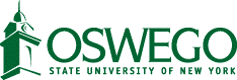 Fall 2019 EAD 601Issue Analysis PresentationsThe Educational Administration Department along with the fall 2019 EAD 601 candidates and instructors would like to invite you to our ISSUE ANALYSIS PRESENTATIONS.A complete list of the presentations are included and will be available on our website www.oswego.edu/edadmin. RSVP's are required to ensure our candidates have enough materials for handouts.Issue Analysis Presentations ~ CENTRAL NEW YORKSUNY Oswego in Syracuse (Room 129), 2 Clinton Square, SyracuseIssue Analysis Presentations ~ Rochester Finger LakesPalmyra-Macedon Middle School, 163 Hyde Parkway, Palmyra, NY 14522PLEASE RSVP FROM OUR WEBSITE www.oswego.edu/edadmin USING OURGOOGLE FORM UNDER UPCOMING COURSES/EVENTS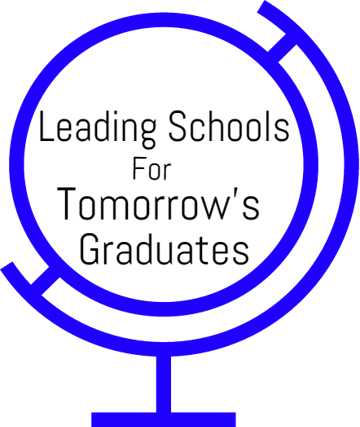 Team Name: After School SpecialHomework and Grading PoliciesSuperintendent: Cindy Stocker, Stockbridge Valley CSDMonday, November 25th at 4:00 PM [Presentation begins at 4:30]Team Members: Ellie Bawarski, Erin Belanger, Amanda Behm, Maya Crosby, Emily NugentTeam Name: Forward EdConsolidating Schools to Create BRIDGES ProgramSuperintendent: Dean Goewey, Oswego CSDMonday, November 25th 6:00 PM [Presentation begins at 6:30]Team Members: Robin Duger, Nicholas Little, David Randall, Morgan RobbinsTeam Name: Great ExpectationsOptimal Schedule for Student Learning & Building Alignment (MS & HS)Superintendent: Sean Bruno, Mexico CSDMonday, December 2nd at 4:00 PM [Presentation begins at 4:30]Team Members: Lis Benavides, Tammy Cummings, Kim Rice, Sarah WolffTeam Name: Trail BlazersResponding to Students’ Rising Social-Emotional Learning NeedsSuperintendent: Jeffrey Pirozzolo, Auburn Enlarged CSDMonday, December 2nd at 6:00 PM [Presentation begins at 6:30]Team Members: Brianne Batis, Lindsey Brown, Kate Clift, Elizabeth Dougherty, Stan WhalenTeam Name: MañanaData Analysis – Rationale for Giving Gatekeeper Exams in JanuarySuperintendent: Eric Knuth, Altmar-Parish-Williamstown CSDWednesday, December 4th at 4:30 PM [Presentation begins at 5:00]Team Members: Erika Gilbert, Kathy Mahoney, Ashley Michlovitch, Danielle WheelerTeam Name: High Fliers Researching the Merit of a Formal Communications Program Superintendent: Jeremy Clingerman, Seneca Falls School DistrictMonday, December 2 at 4:15 PM [Presentation begins at 4:30]Team Members: Jill Breon-Milliman, Rodney Engels, Bridgette Pierce, James ReaganTeam Name:  P.U.M.P.  (Promote Understanding, Mindfulness, and Positivity)“One Webster”: Being Culturally Responsive K-12Superintendent: Mr. Carmen Gumina, Webster School DistrictMonday, December 2 at 5:45 PM [Presentation begins at 6:00] Team Members: Kevin Korzeniewski, Kimberly Muth, Amy Rothermel, Renee Schott Team Name: Elastic Anchors Engaging Families as Learning Partners Superintendent: Dr. Robert Ike, Palmyra-Macedon School District Wednesday, December 4 at 4:15 PM [Presentation begins at 4:30] Team Members: Chris Close, Kelsey Flanagan, Melissa Marr, James Mauro, Caitlin Wasielewski Team Name: The Radiant Side Clyde-Savannah CSD  Cell Phone Policy Considerations Superintendent: Michael Hayden, Clyde-Savannah CSDWednesday, December 4th at 5:45 PM [Presentation begins at 6:00]Team Members: Matt Digiambattista, Holly Drahms, Chuck Loray, Casandra Musolino